г. Омск						          		         «_____» __________ 201_ г.          Бюджетное образовательное учреждение дополнительного образования детей «Детская художественная школа имени Е.В.Гурова» г. Омска,  в дальнейшем «Исполнитель», на основании Лицензии на право ведения образовательной деятельности серия 55Л01 № 0000126 рег. № 57-п от 10 июля 2013г., выданной Министерством  образования Омской области, (срок действия лицензии – бессрочно), находящегося по адресу: 644018 г. Омск, ул. 5 Кордная, д. 5 в лице директора Горчакова Сергея Александровича, действующего на основании Устава, с одной стороны и с другой стороны:    _________________________________________________________________________________________________(фамилия, имя, отчество и статус законного представителя несовершеннолетнего воспитанника – мать, отец, опекун), проживающего по адресу:_____________________________________________________________________________ ____________________________________________________________________________________________________ паспорт серия_________№____________________выданного________________________________________________  _________________________________________________________________________________________________ № (телефона) ___________________________ в дальнейшем «Заказчик»   в отношении __________________________________________________________________________________________________,                        ( фамилия, имя, отчество, дата рождения ребенка)проживающего по адресу:______________________________________________________________________________ ___________________________________________________________________________________________________в дальнейшем «Потребитель», заключили в соответствии с Гражданским кодексом Российской Федерации, Законами Российской Федерации «Об образовании» и «О защите прав потребителей», а также Правилами оказания платных образовательных услуг, утвержденными постановлением Правительства Российской Федерации «Об утверждении Правил оказания платных образовательных услуг» от 15.08.2013 г. № 706, настоящий договор о нижеследующем:1. ПРЕДМЕТ ДОГОВОРА 1.1. Исполнитель предоставляет, а Заказчик оплачивает дополнительные образовательные услуги, наименование и количество которых определено в приложении №1 , которое является неотъемлемой частью настоящего договора. Срок обучения в соответствии с учебным планом – с 15 сентября 2014 г. по 20 мая 2015 г., 2  занятия в неделю для учащихся по образовательной  программе «Основы изобразительного искусства».2. ОБЯЗАННОСТИ ИСПОЛНИТЕЛЯИсполнитель обязан:2.1. Организовать и обеспечить надлежащее исполнение услуг, предусмотренных разделом 1 настоящего договора. Дополнительные образовательные услуги оказываются в полном объеме в соответствии с программами дополнительного образования, учебным планом, годовым календарным учебным графиком и расписанием образовательной деятельности, разрабатываемыми Исполнителем.2.2. Обеспечить для проведения образовательной деятельности помещения, соответствующие санитарным и гигиеническим требованиям, а также оснащение, соответствующие обязательным нормам и правилам, предъявляемым к образовательному процессу.2.3. Во время оказания дополнительных образовательных услуг проявлять уважение к личности  Потребителя, оберегать его от всех форм физического и психологического насилия, обеспечить условия укрепления нравственного, физического и психологического здоровья, эмоционального благополучия Потребителя с учетом его индивидуальных способностей.2.4. Сохранить место за Потребителем в случае его болезни, лечения, карантина, каникул, отпуска родителей и в других случаях пропуска занятий по уважительным причинам.2.5. Уведомить Заказчика о нецелесообразности оказания Потребителю образовательных услуг в объеме, предусмотренном разделом 1 настоящего договора, вследствие его индивидуальных особенностей, делающих невозможным или педагогически нецелесообразным оказание данных услуг.3. ОБЯЗАННОСТИ ЗАКАЗЧИКА3.1. Заказчик ежемесячно (до 20 числа текущего месяца) оплачивает услуги, указанные в разделе 1 настоящего договора через кассы Сбербанка РФ.В случае пропуска занятий без уважительных причин, указанных в п.2.4 данного договора ранее внесенные суммы оплаты не возвращаются и не засчитываются в следующий период обучения.3.2. Незамедлительно сообщать директору (администрации) об изменении контактного телефона и места жительства.3.3. Извещать директора об уважительных причинах отсутствия Потребителя на занятиях. 3.4. По просьбе Исполнителя приходить на беседы при наличии претензий Исполнителя к поведению Потребителя. Посещать родительские собрания.3.5. Проявлять уважение к педагогам, администрации и техническому персоналу Исполнителя.3.6. Возмещать ущерб, причиненный Потребителем имуществу Исполнителя в соответствии с законодательством Российской Федерации.3.8. Обеспечить Потребителя за свой счет предметами, необходимыми для надлежащего исполнения Исполнителем обязательств по оказанию дополнительных образовательных услуг, в количестве, соответствующем возрасту и потребностям Потребителя.3.9. В случае выявления заболевания Потребителя (по заключению учреждений здравоохранения Исполнителя) освободить Потребителя от занятий и принять меры по его выздоровлению.3.10.Не присутствовать в учебных классах во время занятий, без согласования с преподавателем и администрацией.4. ОБЯЗАННОСТИ ПОТРЕБИТЕЛЯПотребитель обязан:4.1.  Посещать занятия, указанные в учебном расписании.4.2.  Выполнять задания по подготовке к занятиям, даваемые педагогами4.3.  Соблюдать учебную дисциплину и общепринятые нормы поведения, в частности, проявлять уважение к педагогам, администрации и техническому персоналу Исполнителя и другим учащимся, не посягать на их честь и достоинство.4.4.  Бережно относиться к имуществу Исполнителя.5. ПРАВА ИСПОЛНИТЕЛЯ, ЗАКАЗЧИКА, ПОТРЕБИТЕЛЯ5.1. Исполнитель вправе отказать Заказчику  и Потребителю в заключении договора на новый срок по истечении действия настоящего договора, если Заказчик, Потребитель в период его действия допускали нарушения, предусмотренные гражданским законодательством и настоящим договором и дающие  Исполнителю право в одностороннем порядке отказаться от исполнения договора.5.2. Снизить стоимость услуги с учетом покрытия недостающей стоимости услуги за счет собственных средств Исполнителя, в том числе средств, полученных от приносящей доход деятельности, добровольных пожертвований и целевых взносов физических и юридических лиц. Основания и порядок снижения стоимости услуг устанавливаются локальным нормативным актом и доводятся до сведения Заказчика.5.3. Изменять расписание занятий в случае производственной необходимости, оповещая об этом «Потребителя»;5.4. Использовать творческие работы учащихся для участия в выставочно-конкурсной деятельности, в качестве дидактического материала  и для распространения любым способом;5.5. Заказчик вправе требовать от Исполнителя предоставления информации:по вопросам, касающихся организации и обеспечения надлежащего предоставления услуг, предусмотренных разделом 1 настоящего договора, образовательной деятельности Исполнителя и перспектив ее развитияо результатах развития Потребителя в процессе образовательной деятельности.5.6.Потребитель вправе:обращаться к педагогам Исполнителя по всем вопросам деятельности школы;получать полную и достоверную информацию об оценке своих знаний и критериях этой оценки;пользоваться имуществом Исполнителя, необходимым для обеспечения образовательного процесса, во время образовательной деятельности, предусмотренных расписанием.6. ОПЛАТА УСЛУГ6.1. Заказчик ежемесячно в рублях оплачивает услуги за текущий месяц, указанные в разделе 1 настоящего договора и Приложения 1, в сумме 960 (девятьсот шестьдесят) рублей. 6.2. Оплата производится до 20 числа текущего месяца; средства за платные образовательные услуги оплачиваются  по списку учета посещения занятий, составленной Исполнителем. 6.3. Пересчет оплаты производится в случаях, указанных в п. 2.4.6.4. Оплата производится Заказчиком путем внесения денежных средств на счет Исполнителя через отделения Сбербанка РФ.6.5. Увеличение стоимости услуг после заключения договора не допускается, за исключением увеличения стоимости указанных услуг с учетом уровня инфляции, предусмотренного основными характеристиками федерального бюджета на очередной финансовый год и плановый период.7. ОТВЕТСТВЕННОСТЬ ИСПОЛНИТЕЛЯ И ЗАКАЗЧИКА7.1.  За неисполнение либо ненадлежащее исполнение обязательств по договору Исполнитель и Заказчик несут ответственность, предусмотренную договором и законодательством Российской федерации.7.2. При обнаружении недостатка платных образовательных услуг, в том числе оказания их не в полном объеме, предусмотренном образовательными программами, Заказчик вправе по своему выбору потребовать:    а) безвозмездного оказания образовательных услуг;                                                                                                                                                                                                                                                    б) соразмерного уменьшения стоимости оказанных услуг;          в) возмещения понесенных им расходов по устранению недостатков оказанных услуг своими силами или третьими лицами. 7.3. Заказчик вправе отказаться от исполнения договораи потребовать полного возмещения убытков, если в установленный договором срок недостатки услуг не устранены Исполнителемесли им обнаружен существенный недостаток оказанных  услуг или иные существенные отступления от условий договора.7.4. Если Исполнитель нарушил сроки оказания услуг (сроки начала и (или) окончания оказания   услуг и (или) промежуточные сроки оказания  услуги) либо если во время оказания услуг стало   очевидным, что они не будут осуществлены в срок, Заказчик вправе по своему выбору:            а) назначить Исполнителю новый срок, в течение которого Исполнитель должен приступить к   оказанию услуг и (или) закончить оказание услуг;            б) поручить оказать услуги третьим лицам за разумную цену и потребовать от Исполнителя   возмещения понесенных расходов;            в) потребовать уменьшения стоимости услуг;            г) расторгнуть договор.7.5. Заказчик вправе потребовать полного возмещения убытков, причиненных ему в связи с    нарушением  сроков начала и (или) окончания оказания услуг, а также в связи с недостатками         услуг.8. ПОРЯДОК  ИЗМЕНЕНИЯ И РАСТОРЖЕНИЯ ДОГОВОРА8.1. Условия, на которых заключен настоящий договор,  могут быть изменены либо по соглашению сторон, либо в соответствии с действующим законодательством Российской Федерации.8.2. Настоящий договор может быть расторгнут по соглашению сторон. По инициативе одной из сторон договор может быть расторгнут по основаниям, предусмотренным действующим законодательством РФ.8.3. По инициативе Исполнителя договор может быть расторгнут в одностороннем порядке в следующем случае:    а) просрочка оплаты стоимости платных образовательных услуг;    б) невозможность надлежащего исполнения обязательств по оказанию услуг вследствие действий (бездействия) учащегося.8.4. Договор считается расторгнутым со дня письменного уведомления Исполнителем Заказчика  об отказе от исполнения договора.9. ОТВЕТСТВЕННОСТЬ ЗА НЕИСПОЛНЕНИЕ ИЛИ НЕНАДЛЕЖАЩЕЕ ИСПОЛНЕНИЕ ОБЯЗАТЕЛЬСТВ ПО НАСТОЯЩЕМУ ДОГОВОРУ9.1. В случае неисполнения или ненадлежащего исполнения сторонами обязательств по настоящему договору они несут ответственность, предусмотренную гражданским законодательством и  о защите прав потребителей на условиях, установленных этим законодательством.10. СРОК ДЕЙСТВИЯ ДОГОВОРА И ДРУГИЕ УСЛОВИЯ10.1. Настоящий договор вступает в силу со дня заключения сторонами: с 15.09.2014г. и действует до расторжения договора, до 20.05.2015 г.10.2. Договор составлен в 2-х экземплярах, имеющих равную юридическую силу.11. ПОДПИСИ СТОРОН Приложение 1 к  договору об оказании платных       дополнительных     образовательных услуг №____ от   «____» ____ 2014 г.Бюджетное образовательное учреждение дополнительного образования детей «Детская художественная школа имени Е.В.Гурова» г. Омска,  являющееся Исполнителем,  в лице директора Горчакова Сергея Александровича,  с одной стороны и _____________________________________________________________________________________(Ф.И.О. родителя или законного представителя ребенка)Являющийся Заказчиком, с другой стороны, подписали настоящее Приложение о нижеследующем:Исполнитель предоставляет, а Заказчик оплачивает дополнительные образовательные услуги по образовательной программе «Основы изобразительного искусства»:       1. Срок освоения образовательной программы (продолжительность обучения) – 1 год      2. Продолжительность учебного занятия с учетом перерыва составляет – 40 минут      3. Количество учебных занятий в неделю – 4 часа      4. Количество учебных занятий за период  обучения – 118 часа      5. Стоимость одного учебного занятия – 120  руб.      6. Учебное расписание:      7. График платежей на 2014-2015 учебный год:      7. График платежей на 2014-2015 учебный год:      7. График платежей на 2014-2015 учебный год:      7. График платежей на 2014-2015 учебный год:      7. График платежей на 2014-2015 учебный год: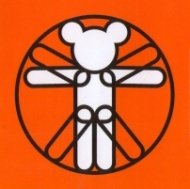 ДОГОВОР №____об оказании платных дополнительных образовательных услугИсполнитель:                                                                               Заказчик: Ф.И.О.___________________________________Паспорт __________________________________Выдан ____________________________________________________________________________Место жительства__________________________________________________________________Телефон________________________Подпись________________________Второй экземпляр получил(а)               «_______» __________________ 20        гДни неделиВремя занятий  (заполняет преподаватель)ПонедельникВторникСредаЧетвергПятницаСуббота сентябрьоктябрьноябрьдекабрьянварьфевральмартапрельмай600960720960720960720960480Исполнитель:БОУ ДОД «ДХШ имени Е.В.Гурова» г.Омска УФК по Омской области (Департамент финансов и Контроля БОУ ДОД «ДХШ  имени Е. В. Гурова» г. Омска)л/с 918 02 022 8Р/с 40701810400003001116 в ГРКЦ ГУ БАНКА РОССИИ ПО ОМСКОЙ ОБЛ. Г. ОМСК.        БИК 045209001. Омск, 5 Кордная, 5ИНН/КПП 5506037452/550601001тел. 56-17-98Директор_____________ С.А. ГорчаковЗаказчик: Ф.И.О._______________________________________Паспорт _____________________________________Выдан __________________________________________________________________________________Место жительства_____________________________Телефон________________________Подпись________________________сентябрьоктябрьноябрьдекабрьянварьфевральмартапрельмай600960720960720960720960480сентябрьоктябрьноябрьдекабрьянварьфевральмартапрельмай600960720960720960720960480сентябрьоктябрьноябрьдекабрьянварьфевральмартапрельмай600960720960720960720960480сентябрьоктябрьноябрьдекабрьянварьфевральмартапрельмай600960720960720960720960480